ČETRTEK, 2. 4. 2020SLO 8 (skupina Ahačič)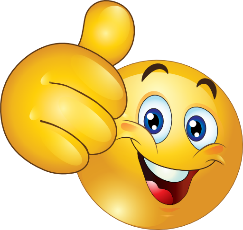 Najprej vas moram pohvaliti, ker pridno opravljate svoje zadolžitve. Velika večina vas je že včeraj poslala analizo povedi. BRAVO! Danes nadaljujemo z obravnavo namernega odvisnika. Najprej preglejte rešitve v delovnem zvezku: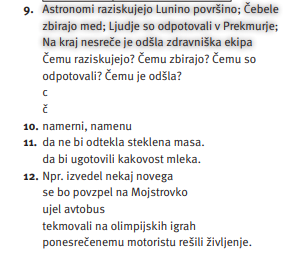 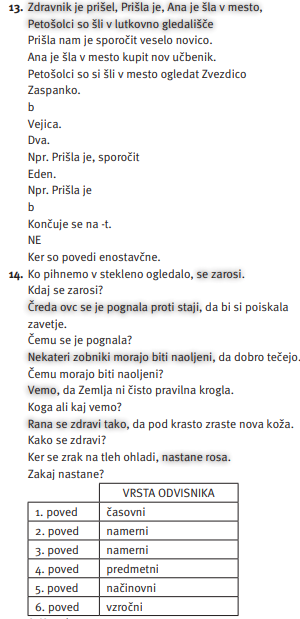 Danes boste naredili še nekaj nalog, s katerimi bomo ponovili/utrdili vzročni in namerni odvisnik.Pred reševanjem v zvezek zapiši še tole kratko pojasnilo (kar pod nasov Namerni odvisnik), ki ti bo zagotovo v pomoč.Zapomni si:Namerni odvisnik lahko hitro zamenjamo z vzročnim odvisnikom, zato moramo biti vedno pozorni na pravilno vprašalnico in ustrezen veznik.ZAKAJ? – KER  VZROČNI ODVISNIKČEMU? – DA (BI)  NAMERNI ODVISNIK DZ str. 22/15, 16 DZ str. 23/17 V zvezek (neumetnostna stran) pod naslov Vaja pa boste naredili analizo povedi:V povedih pobarvaj glavni stavek, obkroži veznik, napiši vprašalnico, določi vrsto odvisnika.Povedi:Kdor dela, dela tudi napake.Maja se je veliko učila, ker bo vprašana.Pesmico je zrecitirala, ne da bi naredila napako.Peter je odšel v Koper, da bi kupil darilo za prijatelja.Mama mi je pripovedovala, kako so živeli v prvih povojnih letih.Šli bomo po bližnjici, da bi čim hitreje prišli na cilj.Naloge mi ni treba poslati. Rešitve dobite v ponedeljek. Želim vam lep vikend !